Microsoft System CenterGuide to System Center Management Pack for Windows Server 2016 DNS Microsoft CorporationPublished: October, 2018If you have an idea or suggestion about this management pack, the Operations Manager team encourages you to share it at the SCOM Feedback site.CopyrightThis document is provided "as-is". Information and views expressed in this document, including URL and other Internet Web site references, may change without notice.Some examples depicted herein are provided for illustration only and are fictitious.  No real association or connection is intended or should be inferred.This document does not provide you with any legal rights to any intellectual property in any Microsoft product. You may copy and use this document for your internal, reference purposes. You may modify this document for your internal, reference purposes.© 2016 Microsoft Corporation. All rights reserved.Microsoft, Active Directory, Bing, BizTalk, Forefront, Hyper-V, Internet Explorer, JScript, SharePoint, Silverlight, SQL Database, SQL Server, Visio, Visual Basic, Visual Studio, Win32, Windows, Windows Azure, Windows Intune, Windows PowerShell, Windows Server, and Windows Vista are trademarks of the Microsoft group of companies. All other trademarks are property of their respective owners.ContentsGuide to System Center Management Pack for Windows Server 2016 DNS	4Document Version	4Revision History	4Introduction to Windows Server 2016 DNS Management Pack	4Changes in Version 10.0.9.2	5Changes in Version 10.0.6.4	5Changes in Version 10.0.6.0	5Changes in Version 10.0.4.0	5Supported Configurations	5Getting Started	6Files in This Management Pack	6Before You Import The Management Pack	6Security Considerations	6Low-Privilege Environments	7How to Import the System Center Management Pack for Windows Server DNS	7Creating a New Management Pack for Customizations	7Understanding the Management Pack Operations	8Classes	8Discoveries	12Tasks	14Monitors	17Rules	20Placing Monitored Objects in Maintenance Mode	30Viewing Information in the Operations Manager Console	30Version-Independent (Generic) Views and Dashboards	30Links	32Known Issues and Troubleshooting	33Appendix: Management Pack Objects and Workflows	34Guide to System Center Management Pack for Windows Server 2016 DNS Document VersionThis guide is based on the 10.0.9.2 version of System Center Management Pack for Windows Server 2016 DNS.Revision HistoryIntroduction to Windows Server 2016 DNS Management PackThe System Center Management Pack for Windows Server 2016 DNS monitors DNS health, availability, configuration, security, and zone-transfer issues on DNS servers running the Windows Server 2016 operating system. Note 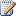 This Management Pack contains functionality for Windows Server 2016 DNS only. The management packs of different versions can live side-by-side, so you can use the previous MP versions if/when you want to monitor previous versions of Windows Server DNS.Changes in Version 10.0.9.2Fixed bug: Problem with DNS Zones Discovery for large number of zones.Fixed bug: Problem with stub zones discovery.Fixed bug: False alerts for "DNS unused Zone Detected".  Introduced support for Windows Server 1709+ operating system.Rebranded the display strings and knowledge base articles according to the supported versions of the operating systems: Microsoft Windows Server 2016 and 1709+.Changes in Version 10.0.6.4Fixed bug: Fixed the problem with DNS Global Tasks failures.Changes in Version 10.0.6.0Fixed bug: DNS server discovery was causing repeated log events (Event ID: 10000) on non-2016 Windows Server computers.Fixed bug: DNS servers were excessively discovered for the virtual cluster servers.Fixed bug: incorrect error handling for script-based monitors and discoveries was leading to discovery failures and incorrect operation of the monitors.Changes in Version 10.0.4.0Introduced support for Nano Server Technical Preview 5 in DNS 2016 MP:DNS Management Pack discoveries were updated to support Nano Server Technical Preview 5  (used PowerShell scripts were corrected according to Nano Server Technical Preview 5 specifics)Redesigned WMI monitoring to support Nano Server Technical Preview 5Redesigned DNS.NSLookup monitors to support Nano Server Technical Preview 5. An additional logic was introduced to use NSLookup.exe on Nano servers instead of Resolve-DnsName cmdlet. For Windows Server, the monitors will use Resolve-DnsName cmdlet.Fixed issue with Task Output for Global Tasks not being performed successfully on Nano Server Technical Preview 5Fixed issue: Refresh Zone on Server 2016 and Nano Server Technical Preview 5 executed with error; added availability of timeout overriding to prevent the error.Fixed discovery issue with several IP addresses: Name Servers field is cut according to maximum length of 256 symbols, the discovery works fine now.Functionality improvement: Is Signed Zone discovery was deprecated and moved to Zone discovery; it is disabled by default now.Fixed record output issue with Zone Delegation Global task (corrected script name misprint)Updated Knowledge Base articles and display stringsSupported ConfigurationsThis System Center Management Pack supports the following operating systems:Windows Server 2016 with DNS role installed Windows PowerShell feature enabledDNS Server Tools enabled (RSAT -> Role Administration Tools -> DNS Server Tools)Nano Server with Microsoft-NanoServer-DNS-Package and with DNS role installedAll the management packs are supported on System Center 2012 SP1, System Center 2012 R2 and System Center 2016 Operations Manager.Please note that Nano Server monitoring is supported by SCOM 2016 only.Getting StartedThis section describes the actions you should take before you import the management pack, any steps you should take after you import the management pack, and information about customizations.Files in This Management PackThe Windows Server DNS Management Pack includes the following files:Before You Import The Management PackBefore you import the Management Pack, note the following limitations:Agentless monitoring is not supported.Security ConsiderationsThis section provides information about using a low-privilege account with the System Center Management Pack for Windows Server 2016 DNS.Low-Privilege EnvironmentsThe System Center Management Pack for Windows Server 2016 DNS uses the agent action account to perform discovery and run rules, tasks, and monitors. The agent action account can run as Local System or as a named account. When running as Local System, the agent action account should have all the rights needed to perform discovery and run rules, tasks, and monitors. The action account should have DNS administrator rights for all monitored DNS servers.How to Import the System Center Management Pack for Windows Server DNSFor instructions about importing a management pack, see How to Import a Management Pack.Creating a New Management Pack for CustomizationsMost vendor management packs are sealed so that you cannot change any of the original settings in the management pack file. However, you can create customizations, such as overrides or new monitoring objects, and save them to a different management pack. By default, the Operations Manager saves all customizations to the default management pack. As a best practice, you should instead create a separate management pack for each sealed management pack you want to customize.Creating a new management pack for storing overrides has the following advantages: 	It simplifies the process of exporting customizations that were created in your test and pre-production environments to your production environment. For example, instead of exporting a default management pack that contains customizations from multiple management packs, you can export just the management pack that contains customizations of a single management pack.	You can delete the original management pack without first needing to delete the default management pack. A management pack that contains customizations is dependent on the original management pack. This dependency requires you to delete the management pack with customizations before you can delete the original management pack. If all of your customizations are saved to the default management pack, you must delete the default management pack before you can delete an original management pack.	It is easier to track and update customizations to individual management packs.For more information about sealed and unsealed management packs, see Using Management Packs.Understanding the Management Pack OperationsIn this section:ClassesDiscoveriesTasksMonitorsRulesClassesDiscoveriesTasksMonitorsThese monitors target www.microsoft.com by default.  If your DNS servers have internet access, these monitors can be enabled as-is.  If your DNS servers have no internet access, override the HostName properties of the monitors to the setting that will work in your environment.RulesPlacing Monitored Objects in Maintenance ModeWhen a monitored object, such as a computer or distributed application, goes offline for maintenance, the Operations Manager detects that no agent heartbeat is being received and, as a result, may generate numerous alerts and notifications. To prevent alerts and notifications, place the monitored object into maintenance mode. In maintenance mode, alerts, notifications, rules, monitors, automatic responses, state changes, and new alerts are suppressed at the agent.For general instructions on placing a monitored object in maintenance mode, see How to Suspend Monitoring Temporarily by Using Maintenance Mode.Viewing Information in the Operations Manager ConsoleVersion-Independent (Generic) Views and DashboardsMicrosoft.Windows.DNSServer.Generic.Presentation.mp management pack introduces common folder structure, which will be used by future releases of the Windows Server DNS monitoring packs. The following views and dashboards are version-independent, and show information about all versions of Windows Server DNS: Microsoft Windows Server DNS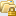 Active Alerts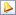 DNS Servers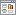 Task Status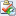 “DNS Servers” dashboard provides information about all DNS Servers: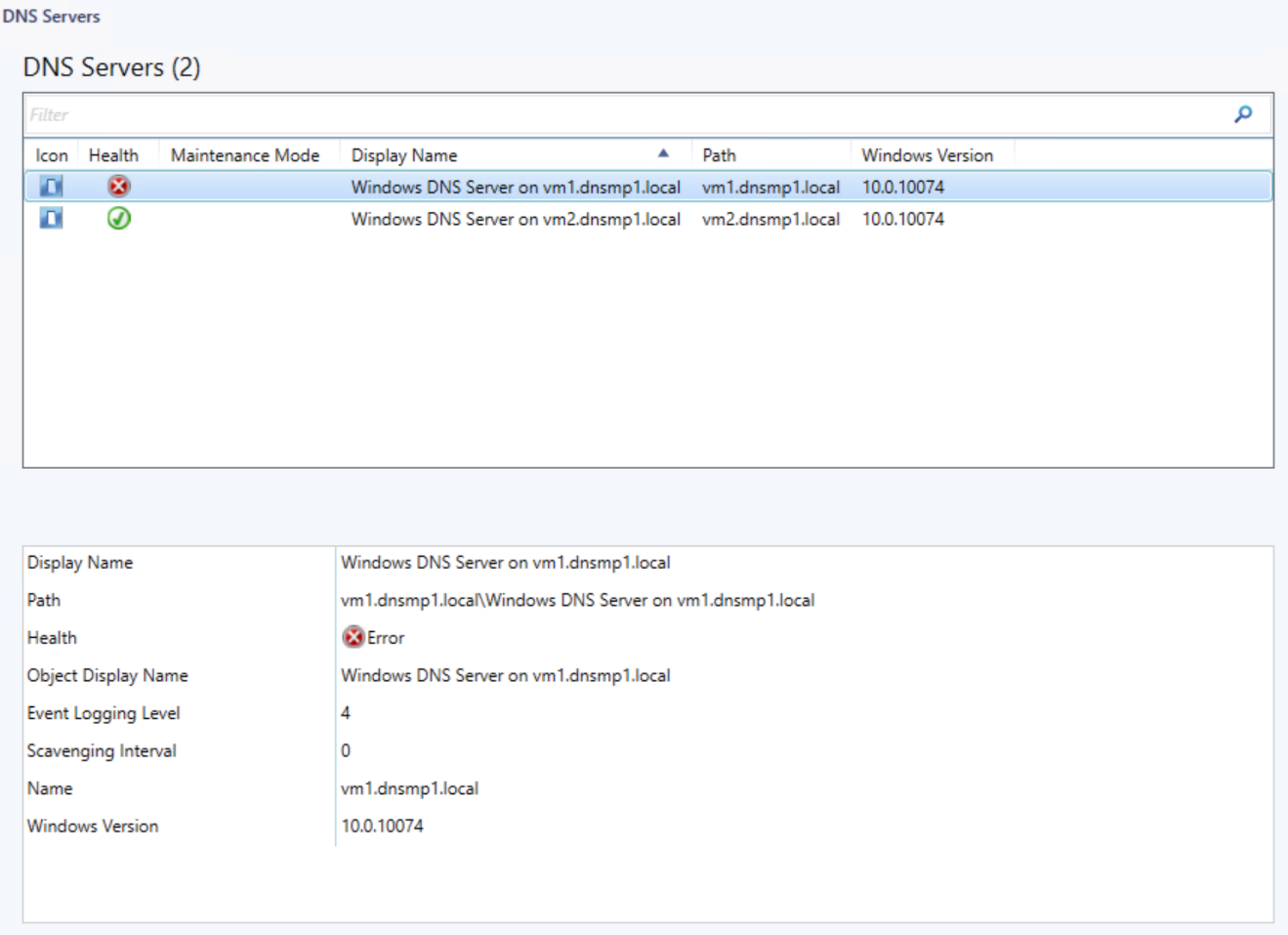 The Monitoring Pack for Microsoft Windows DNS Server introduces a comprehensive set of state, performance and alert views, which can be found in the dedicated folder:MonitoringMicrosoft Windows Server DNS Microsoft Windows Server DNS 2016	LinksThe following links connect you to information about common tasks that are associated with System Center management packs:System Center 2012 - Operations Manager	Management Pack Life Cycle 	How to Import a Management Pack 	Tuning Monitoring by Using Targeting and Overrides	How to Create a Run As Account  	How to Export a Management Pack 	How to Remove a Management Pack For questions about Operations Manager and management packs, see System Center Operations Manager community forum.A useful resource is System Center Operations Manager Unleashed blog, which contains “By Example” posts for specific management packs.For additional information about Operations Manager, see System Center 2012 - Operations Manager Survival Guide.Important 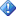 All information and content on non-Microsoft sites is provided by the owner or the users of the website. Microsoft makes no warranties, express, implied, or statutory, as to the information at this website.Known Issues and TroubleshootingError in the event log “The PowerShell script failed with below exception…”Issue: This event in the event log may occur when the real object is removed, but not deleted from SCOM.Resolution: Wait until next discovery is completed.Global Test Configured Root Hints Health task may work incorrectlyIssue: On some configurations, Global Test Configured Root Hints Health task may work incorrectly due to corresponding hidden task failure.Resolution: No resolution available.Some Global tasks may fail with timeoutIssue: The following Global tasks may fail with timeout while working on environments with large amounts of DNS servers and zones:Global Test Zone Health Across All DNS ServersGlobal Test Root Domain Health Across All DNS ServersGlobal Test Configured Forwarder HealthResolution: No resolution available.Global tasks may work incorrectly if the zones of DNS servers are configured differently, or the lists of the zones are different.Issue: By design, Global tasks uses the list of zones discovered by the agents installed on the DNS servers, but perform the check only at the first DNS Server in the list. Therefore, Global tasks may fail if DNS zones are not synchronized between all DNS servers monitored by SCOM.Resolution: No resolution available.On Nano Server, PowerShell script and monitoring host operation may fail with an errorIssue: On Nano Server, PowerShell script and monitoring host operation may fail with “System.OutOfMemoryException” error. This issue may be connected with memory leak in WMI processes.Resolution: No resolution available.Error with WMI and COM objects inside the Monitoring Agent workflows may occur.Issue: Error with WMI and COM objects inside the Monitoring Agent workflows may occur. The PowerShell script fails with the following exception:Illegal operation attempted on a registry key that has been marked for deletion.Root cause: During the process of monitoring, the user logs on to the machine locally under the same account used for the monitoring performed on this machine. When the user logs off, registry keys in the monitoring user profile are no longer available due to User Profile Service functionality of forced unload of the user profile upon user logoff. Resolution: In order to prevent this issue, do not use the same user account for the monitoring and local logon. If the issue still occurs, in the group policy editor, change “Do not forcefully unload the user registry at user logoff” policy setting to “Enabled”. After that, restart the Monitoring agent."DNS Zones Monitoring fails for large number of Zones”Issue:  DNS Zones workflows causes the monitoring to crash when there are large number of DNS  ZonesWorkaround: Disable the Rules and Monitors on Zones and create a Group for inclusion list i.e. add priority zones to the group and enable the monitors and rules to run only on the group.Appendix: Management Pack Objects and WorkflowsThe System Center Management Pack for Windows Server 2016 DNS discovers the object types described in the following sections.DNS 2016 ServersDNS 2016 Servers - Dependency (rollup) monitorsMicrosoft Windows Server DNS 2016 Servers AvailabilityA dependency monitor to see health from Windows DNS 2016 Servers.Hidden class for remote taskHidden class for remote task - DiscoveriesMicrosoft Windows Server DNS Server Property DiscoveryDiscovers additional properties of the DNS serverWindows 2016 DNS Trust PointThis entity represents a DNS Trust Point defined in a Windows Server 2016 computer.Windows 2016 DNS Trust Point - DiscoveriesWindows Sever 2016 DNS Trust Points DiscoveryThis workflow discovers all DNS Trust points all Windows Server 2016Windows 2016 DNS Trust Point - Unit monitorsWindows 2016 DNS SEC - Trust Point State MonitorThis monitor checks the state of the DNS Trust Point in Windows Server 2016 computer.Windows DNS DomainWindows DNS Domain - DiscoveriesMicrosoft Windows Server DNS Domain DiscoveryPopulates the DNS Domain Distributed ApplicationWindows DNS Domain - Dependency (rollup) monitorsMicrosoft Windows Server DNS Domain Depends On Zone PerformanceA dependency monitor to see all the zones in a domain across multiple servers.Microsoft Windows Server DNS Domain Depends On Zone AvailabilityA dependency monitor to see all the zones in a domain across multiple servers.Microsoft Windows Server DNS Domain Depends On Zone SecurityA dependency monitor to see all the zones in a domain across multiple servers.Microsoft Windows Server DNS Domain Depends On Zone ConfigurationA dependency monitor to see all the zones in a domain across multiple servers.Windows DNS Forwarder Conditional ForwardWindows DNS Forwarder Conditional Forward - DiscoveriesMicrosoft Windows Server DNS Forwarder Conditional DiscoveryDiscovers Conditional ForwardersWindows DNS Forwarder Conditional Forward - Unit monitorsMicrosoft Windows Server DNS Forwarder Conditional Forward Localhost NSLookupTesting the forwarder using NSLookup performed against localhost.Windows DNS Forwarder Conditional Forward - Aggregate monitorsMicrosoft Windows Server DNS Forwarder Conditional Forward NSLookupIncludes the results of both the tests performed against localhost and the tests performed against the forwarder's remote targets.Windows DNS Forwarder Conditional Forward - Dependency (rollup) monitorsMicrosoft Windows Server DNS Forwarder Conditional Forward IP Addresses NSLookupIncludes the results of NSLookup tests against all targets.  Healthy if at least one target is healthy.Windows DNS Forwarder Conditional ReverseWindows DNS Forwarder Conditional Reverse - DiscoveriesMicrosoft Windows Server DNS Forwarder Conditional DiscoveryDiscovers Conditional ForwardersWindows DNS Forwarder Conditional Reverse - Unit monitorsMicrosoft Windows Server DNS Forwarder Conditional Reverse Localhost NSLookupTesting the forwarder using NSLookup performed against localhost.Windows DNS Forwarder Conditional Reverse - Aggregate monitorsMicrosoft Windows Server DNS Forwarder Conditional Reverse NSLookupIncludes the results of both the tests performed against localhost and the tests performed against the forwarder's remote targets.Windows DNS Forwarder Conditional Reverse - Dependency (rollup) monitorsMicrosoft Windows Server DNS Forwarder Conditional Reverse IP Addresses NSLookupIncludes the results of NSLookup tests against all targets.  Healthy if at least one target is healthy.Windows DNS Forwarder IP Address Conditional ForwardWindows DNS Forwarder IP Address Conditional Forward - DiscoveriesMicrosoft Windows Server DNS Forwarder Conditional DiscoveryDiscovers Conditional ForwardersWindows DNS Forwarder IP Address Conditional Forward - Unit monitorsMicrosoft Windows Server DNS Forwarder IP Address Conditional Forward NSLookupTests a single target of the forwarder.Windows DNS Forwarder IP Address Conditional ReverseWindows DNS Forwarder IP Address Conditional Reverse - DiscoveriesMicrosoft Windows Server DNS Forwarder Conditional DiscoveryDiscovers Conditional ForwardersWindows DNS Forwarder IP Address Conditional Reverse - Unit monitorsMicrosoft Windows Server DNS Forwarder IP Address Conditional Reverse NSLookupTests a single target of the forwarder.Windows DNS Forwarder IP Address UnconditionalWindows DNS Forwarder IP Address Unconditional - DiscoveriesMicrosoft Windows Server DNS Forwarder Unconditional DiscoveryDiscovers Unconditional ForwardersWindows DNS Forwarder IP Address Unconditional - Unit monitorsMicrosoft Windows Server DNS Forwarder IP Address Unconditional NSLookupTests a single target of the forwarder.Windows DNS Forwarder UnconditionalWindows DNS Forwarder Unconditional - DiscoveriesMicrosoft Windows Server DNS Forwarder Unconditional DiscoveryDiscovers Unconditional ForwardersWindows DNS Forwarder Unconditional - Unit monitorsMicrosoft Windows Server DNS Forwarder Unconditional Localhost NSLookupTesting the forwarder using NSLookup performed against localhost.Windows DNS Forwarder Unconditional - Aggregate monitorsMicrosoft Windows Server DNS Forwarder Unconditional NSLookupIncludes the results of both the tests performed against localhost and the tests performed against the forwarder's remote targets.Windows DNS Forwarder Unconditional - Dependency (rollup) monitorsMicrosoft Windows Server DNS Forwarder Unconditional IP Addresses NSLookupIncludes the results of NSLookup tests against all targets.  Healthy if at least one target is healthy.Windows DNS ServerWindows DNS Server - DiscoveriesMicrosoft Windows Server DNS Server 2016 Group PopulatorPopulates Generic group with DNS servers 2016.Microsoft Windows Server DNS Server DiscoveryDiscovers Windows 2016 DNS Servers.Windows DNS Server 2016 Group DiscoveryGroup Populator for Windows 2016 DNS ServersMicrosoft Windows Server DNS Server Property DiscoveryDiscovers additional properties of the DNS serverMicrosoft Windows Server DNS 2016 Objects Generic Group PopulatorPopulates Generic group with DNS 2016 objects to show their alerts in generic alerts view.Microsoft Windows Server DNS 2016 Objects Group PopulatorPopulates group with DNS 2016 objects to show their alerts in 2016 alerts view.Windows DNS Server - Unit monitorsMicrosoft Windows Server DNS WMI Validation Test TwoTests the DNS WMI ProviderMicrosoft Windows Server DNS ADI Sync IncompleteIndicates multiple 4013 events in a period.Microsoft Windows Server DNS Service RunningChecks the running state of the DNS serviceMicrosoft Windows Server DNS Recursive Query Failure/secMonitors Recursive Query Failure/secWindows DNS Server 2016 Cache Limit HitMonitors Configured Cache SizeWindows DNS Server 2016 Detect Server Query OverloadThis monitor detects the overloaded DNS Server. If a DNS Server sees many queries in a given timeframe than a configured threshold, then this monitor will turn red.Microsoft Windows Server DNS Server Logging LevelThis management pack works best when the DNS server is configured for full logging.Microsoft Windows Server DNS Auto configuration FailedWarning indicates a 2630 event.  Health is reset by a 2631 event.Microsoft Windows Server DNS WMI Validation Test OneTests the DNS WMI ProviderMicrosoft Windows Server DNS Recursive TimeOut/secMonitors Recursive TimeOut/secWindows DNS Server - Aggregate monitorsMicrosoft Windows Server DNS WMI ValidationAlerts if the DNS WMI provider has failed multiple times in a row.Microsoft Windows Server DNS Server Listening IP AddressesAggregates the state of all IP Addresses the server listens on.  Alerts are generated at the individual IP Address.Windows DNS Server - Dependency (rollup) monitorsMicrosoft Windows Server DNS Server Listening IP AddressRolls up the state of all IP Addresses the server listens on.  Alerts are generated at the individual IP Address.Windows DNS Server - Rules (alerting)Microsoft Windows Server DNS Configuration Update DS Peers FailureAlert generating rule for Configuration.Microsoft Windows Server DNS Configuration Invalid Listen AddressesAlert generating rule for Configuration.Microsoft Windows Server DNS Zone Transfer EDNS0 option is invalidAlert generating rule for DNS Server EDNS options.Microsoft Windows Server DNS failed to load Server Level PolicyAlert generating rule for Server Level Policies.Microsoft Windows Server DNS ADI Open Partition FailedAlert generating rule for Active Directory Integration.Microsoft Windows Server DNS Root Hints No Root Name ServerAlert generating rule for Root Hints.Microsoft Windows Server DNS Service Memory WarningAlert generating rule for the DNS Service.Microsoft Windows Server DNS ADI Open FailedAlert generating rule for Active Directory Integration.Microsoft Windows Server DNS ADI Retryable Zone Operation FailedAlert generating rule for Active Directory Integration.Microsoft Windows Server DNS Configuration SingleLabelHostnameAlert generating rule for Configuration.Microsoft Windows Server DNS ADI Delete ErrorAlert generating rule for Active Directory Integration.Microsoft Windows Server DNS Root Hints Cache File ErrorAlert generating rule for Root Hints.Microsoft Windows Server DNS RPC Initialize FailedAlert generating rule for Remote Procedure Calls.Microsoft Windows Server DNS Configuration Plug in Initialization FailedAlert generating rule for Configuration.Microsoft Windows Server DNS Service File ErrorAlert generating rule for the DNS Service.Microsoft Windows Server DNS Service Memory ErrorAlert generating rule for the DNS Service.Microsoft Windows Server DNS Configuration Open Socket For AddressAlert generating rule for Configuration.Microsoft Windows Server DNS ADI Load FailedAlert generating rule for Active Directory Integration.Microsoft Windows Server DNS Configuration Boot File Not FoundAlert generating rule for Configuration.Microsoft Windows Server DNS Configuration Zone ExpirationAlert generating rule for Configuration.Microsoft Windows Server DNS Service Socket FailureAlert generating rule for the DNS Service.Microsoft Windows Server DNS Configuration Domain Node Creation ErrorAlert generating rule for Configuration.Microsoft Windows Server DNS Configuration Secondary Requires MastersAlert generating rule for Configuration.Microsoft Windows Server DNS Configuration Invalid Zone TypeAlert generating rule for Configuration.Microsoft Windows Server 2016 DNS Trust Point DeletedAlert generating rule for DNSSEC Trust PointMicrosoft Windows Server DNS Service Thread Creation FailedAlert generating rule for the DNS Service.Microsoft Windows Server DNS ADI Background Load FailureAlert generating rule for Active Directory Integration.Microsoft Windows Server DNS Configuration Reg Zone Creation FailedAlert generating rule for Configuration.Microsoft Windows Server DNS Service Dependency FailedAlert generating rule for the DNS Service.Microsoft Windows Server DNS ADI Enlistment FailedAlert generating rule for Active Directory Integration.Microsoft Windows Server DNS WINS Connector Initialize FailedAlert generating rule for the DNS Service.Microsoft Windows Server 2016 DNS Trust Anchors Zone Load FailedAlert generating rule for DNSSEC Trust Anchors Zone LoadingMicrosoft Windows Server 2016 DNS Active Refresh Query FailedAlert generating rule for DNSSEC Active Refresh QueryMicrosoft Windows Server 2016 DNS Zone Unsign FailedAlert generating rule for DNSSEC Zone UnsignMicrosoft Windows Server DNS ADI Interface ErrorAlert generating rule for Active Directory Integration.Microsoft Windows Server DNS Configuration File ErrorAlert generating rule for Configuration.Microsoft Windows Server DNS failed to load Client SubnetAlert generating rule for Client Subnet.Microsoft Windows Server DNS Configuration Zone Creation FailedAlert generating rule for Configuration.Microsoft Windows Server DNS ADI FSMO UnavailableAlert generating rule for Active Directory Integration.Microsoft Windows Server DNS Configuration No Forwarding AddressesAlert generating rule for Configuration.Microsoft Windows Server DNS Service Connection ErrorAlert generating rule for the DNS Service.Microsoft Windows Server DNS ADI Partition Create ErrorAlert generating rule for Active Directory Integration.Microsoft Windows Server DNS Configuration File WarningAlert generating rule for Configuration.Microsoft Windows Server DNS Configuration Could Not Open DatabaseAlert generating rule for Configuration.Microsoft Windows Server DNS ADI Record Load FailedAlert generating rule for Active Directory Integration.Microsoft Windows Server DNS ADI Write FailedAlert generating rule for Active Directory Integration.Microsoft Windows Server DNS ADI DNSAdmins ErrorAlert generating rule for Active Directory Integration.Microsoft Windows Server DNS ADI Write Time outAlert generating rule for Active Directory Integration.Microsoft Windows Server 2016 DNS Invalid Trust AnchorAlert generating rule for DNSSEC Trust AnchorMicrosoft Windows Server DNS ADI Security Interface FailedAlert generating rule for Active Directory Integration.Microsoft Windows Server DNS Configuration Registry Operation FailedAlert generating rule for Configuration.Microsoft Windows Server DNS Configuration No Zone FileAlert generating rule for Configuration.Microsoft Windows Server DNS Configuration File Open ErrorAlert generating rule for Configuration.Microsoft Windows Server DNS ADI LDAP Time outAlert generating rule for Active Directory Integration.Microsoft Windows Server DNS Configuration Update Listen AddressesAlert generating rule for Configuration.Microsoft Windows Server DNS Configuration Invalid Registry SettingAlert generating rule for Configuration.Windows DNS Server - Rules (non-alerting)Microsoft Windows Server DNS Collection UDP Response Sent/secPerformance counter collection rule for the DNS Service.Microsoft Windows Server DNS Collection Dynamic Update Written to DatabasePerformance counter collection rule for the DNS Service.Microsoft Windows Server DNS Collection Dynamic Update QueuedPerformance counter collection rule for the DNS Service.Microsoft Windows Server DNS Collection Zone Transfer SOA Request SentPerformance counter collection rule for the DNS Service.Microsoft Windows Server DNS Collection IXFR UDP Success ReceivedPerformance counter collection rule for the DNS Service.Microsoft Windows Server DNS Collection Zone Transfer Request ReceivedPerformance counter collection rule for the DNS Service.Microsoft Windows Server DNS Collection Secure Update FailurePerformance counter collection rule for the DNS Service.Microsoft Windows Server DNS Collection Total Response Sent/secPerformance counter collection rule for the DNS Service.Microsoft Windows Server DNS Collection WINS Lookup ReceivedPerformance counter collection rule for the DNS Service.Microsoft Windows Server DNS Collection AXFR Request ReceivedPerformance counter collection rule for the DNS Service.Microsoft Windows Server DNS Collection Total Query Received/secPerformance counter collection rule for the DNS Service.Microsoft Windows Server DNS Collection Caching MemoryPerformance counter collection rule for the DNS Service.Microsoft Windows Server DNS Collection Dynamic Update No OperationPerformance counter collection rule for the DNS Service.Microsoft Windows Server DNS Collection AXFR Success SentPerformance counter collection rule for the DNS Service.Microsoft Windows Server DNS Collection UDP Response SentPerformance counter collection rule for the DNS Service.Microsoft Windows Server DNS Collection Total Query ReceivedPerformance counter collection rule for the DNS Service.Microsoft Windows Server DNS Collection Dynamic Update Written to Database/secPerformance counter collection rule for the DNS Service.Microsoft Windows Server DNS Collection TCP Response Sent/secPerformance counter collection rule for the DNS Service.Microsoft Windows Server DNS Collection Recursive Query Failure/secPerformance counter collection rule for the DNS Service.Microsoft Windows Server DNS Collection Nbstat MemoryPerformance counter collection rule for the DNS Service.Microsoft Windows Server DNS Collection WINS Reverse Lookup ReceivedPerformance counter collection rule for the DNS Service.Microsoft Windows Server DNS Collection AXFR Response ReceivedPerformance counter collection rule for the DNS Service.Microsoft Windows Server DNS Collection Recursive Send Time OutsPerformance counter collection rule for the DNS Service.Microsoft Windows Server DNS Collection UDP Message MemoryPerformance counter collection rule for the DNS Service.Microsoft Windows Server DNS Collection TCP Query Received/secPerformance counter collection rule for the DNS Service.Microsoft Windows Server DNS Collection WINS Reverse Response SentPerformance counter collection rule for the DNS Service.Microsoft Windows Server DNS Collection WINS Reverse Lookup Received/secPerformance counter collection rule for the DNS Service.Microsoft Windows Server DNS Collection Unmatched Responses ReceivedPerformance counter collection rule for the DNS Service.Microsoft Windows Server DNS Collection Recursive QueriesPerformance counter collection rule for the DNS Service.Microsoft Windows Server DNS Collection IXFR Success ReceivedPerformance counter collection rule for the DNS Service.Microsoft Windows Server DNS Collection Dynamic Update Time OutsPerformance counter collection rule for the DNS Service.Microsoft Windows Server DNS Collection WINS Response SentPerformance counter collection rule for the DNS Service.Microsoft Windows Server DNS Collection IXFR Request ReceivedPerformance counter collection rule for the DNS Service.Microsoft Windows Server DNS Collection Zone Transfer FailurePerformance counter collection rule for the DNS Service.Microsoft Windows Server DNS Collection TCP Message MemoryPerformance counter collection rule for the DNS Service.Microsoft Windows Server DNS Collection Notify ReceivedPerformance counter collection rule for the DNS Service.Microsoft Windows Server DNS Collection Database Node MemoryPerformance counter collection rule for the DNS Service.Microsoft Windows Server DNS Collection WINS Reverse Response Sent/secPerformance counter collection rule for the DNS Service.Microsoft Windows Server DNS Collection IXFR Success SentPerformance counter collection rule for the DNS Service.Microsoft Windows Server DNS Collection IXFR Request SentPerformance counter collection rule for the DNS Service.Microsoft Windows Server DNS Collection TCP Query ReceivedPerformance counter collection rule for the DNS Service.Microsoft Windows Server DNS Collection AXFR Success ReceivedPerformance counter collection rule for the DNS Service.Microsoft Windows Server DNS Collection Notify SentPerformance counter collection rule for the DNS Service.Microsoft Windows Server DNS Collection Zone Transfer SuccessPerformance counter collection rule for the DNS Service.Microsoft Windows Server DNS Collection Dynamic Update No Operation/secPerformance counter collection rule for the DNS Service.Microsoft Windows Server DNS Collection Dynamic Update Received/secPerformance counter collection rule for the DNS Service.Microsoft Windows Server DNS Collection Dynamic Update RejectedPerformance counter collection rule for the DNS Service.Microsoft Windows Server DNS Collection Dynamic Update ReceivedPerformance counter collection rule for the DNS Service.Microsoft Windows Server DNS Collection Recursive Time Out/secPerformance counter collection rule for the DNS Service.Microsoft Windows Server DNS Collection TCP Response SentPerformance counter collection rule for the DNS Service.Microsoft Windows Server DNS Collection WINS Lookup Received/secPerformance counter collection rule for the DNS Service.Microsoft Windows Server DNS Collection Recursive Query FailurePerformance counter collection rule for the DNS Service.Microsoft Windows Server DNS Collection WINS Response Sent/secPerformance counter collection rule for the DNS Service.Microsoft Windows Server DNS Collection Secure Update Received/secPerformance counter collection rule for the DNS Service.Microsoft Windows Server DNS Collection Total Response SentPerformance counter collection rule for the DNS Service.Microsoft Windows Server DNS Collection IXFR TCP Success ReceivedPerformance counter collection rule for the DNS Service.Microsoft Windows Server DNS Collection AXFR Request SentPerformance counter collection rule for the DNS Service.Microsoft Windows Server DNS Collection UDP Query ReceivedPerformance counter collection rule for the DNS Service.Microsoft Windows Server DNS Collection Secure Update ReceivedPerformance counter collection rule for the DNS Service.Microsoft Windows Server DNS Collection Record Flow MemoryPerformance counter collection rule for the DNS Service.Microsoft Windows Server DNS Collection IXFR Response ReceivedPerformance counter collection rule for the DNS Service.Microsoft Windows Server DNS Collection UDP Query Received/secPerformance counter collection rule for the DNS Service.Microsoft Windows Server DNS Collection Recursive Queries/secPerformance counter collection rule for the DNS Service.Windows DNS Server - Rules (non-alerting)Microsoft Windows Server DNS Collection WarningEvent collection rule for the DNS Service.Microsoft Windows Server DNS Collection InformationEvent collection rule for the DNS Service.Microsoft Windows Server DNS Collection ErrorEvent collection rule for the DNS Service.Windows DNS Server 2016 Client SubnetThis entity represents a Client Subnet in a Windows Server 2016 computer.Windows DNS Server 2016 Client Subnet - DiscoveriesMicrosoft Windows Server DNS Client Subnet DiscoveryDiscovers Client Subnets.Windows DNS Server 2016 Recursion ScopeThis entity represents a Recursion Scope in a Windows Server 2016 computer.Windows DNS Server 2016 Recursion Scope - DiscoveriesMicrosoft Windows Server DNS Recursion Scope DiscoveryDiscovers Recursion Scopes.Windows DNS Server 2016 Recursion Scope - Rules (alerting)Microsoft Windows Server DNS failed to load Recursion ScopeAlert generating rule for Recursion Scope.Windows DNS Server 2016 Server Level Query Resolution PolicyThis entity represents a DNS Server Level Query Resolution Policy in a Windows Server 2016 computer.Windows DNS Server 2016 Server Level Query Resolution Policy - DiscoveriesMicrosoft Windows Server DNS Server Level Policy DiscoveryDiscovers Server Level Policies.Windows DNS Server 2016 Server Level Zone Transfer PolicyThis entity represents a DNS Server Level Zone Transfer Policy in a Windows Server 2016 computer.Windows DNS Server 2016 Server Level Zone Transfer Policy - DiscoveriesMicrosoft Windows Server DNS Server Level Policy DiscoveryDiscovers Server Level Policies.Windows DNS Server 2016 Zone Level PolicyWindows DNS Server 2016 Zone Level Policy - Rules (alerting)Microsoft Windows Server DNS failed to load Zone Level PolicyAlert generating rule for Zone Level Policies.Windows DNS Server 2016 Zone Level Query Resolution PolicyThis entity represents a DNS Zone Level Query Resolution Policy in a Windows Server 2016 computer.Windows DNS Server 2016 Zone Level Query Resolution Policy - DiscoveriesMicrosoft Windows Server DNS Zone Level Policy DiscoveryDiscovers Zone Level Policies.Windows DNS Server 2016 Zone Level Zone Transfer PolicyThis entity represents a DNS Zone Level Zone Transfer Policy in a Windows Server 2016 computer.Windows DNS Server 2016 Zone Level Zone Transfer Policy - DiscoveriesMicrosoft Windows Server DNS Zone Level Policy DiscoveryDiscovers Zone Level Policies.Windows DNS Server 2016 Zone ScopeThis entity represents a Zone Scope in a Windows Server 2016 computer.Windows DNS Server 2016 Zone Scope - DiscoveriesMicrosoft Windows Server DNS Zone Scope DiscoveryDiscovers Zone Scopes.Windows DNS Server 2016 Zone Scope - Rules (alerting)Microsoft Windows Server DNS failed to write Zone Scope dataAlert generating rule for Zone Scope.Microsoft Windows Server DNS failed to load Zone ScopeAlert generating rule for Zone Scope.Windows DNS Server IP AddressWindows DNS Server IP Address - DiscoveriesMicrosoft Windows Server DNS Server Property DiscoveryDiscovers additional properties of the DNS serverWindows DNS Server IP Address - Unit monitorsMicrosoft Windows Server DNS IP Address NSLookupTests each IP address the server is bound toWindows DNS ZoneWindows DNS Zone - DiscoveriesSigned Zone Group DiscoveryA group populator that contains DNS Signed Zones running on Windows version 10.0.4.0 (Windows 2016)Microsoft Windows Server DNS 2016 Objects Generic Group PopulatorPopulates Generic group with DNS 2016 objects to show their alerts in generic alerts view.DNS Zone Is Signed Property DiscoveryThis workflow discovers the DNS Zone Is Signed Property on Windows version 10.0.4.0 (Windows 2016)Microsoft Windows Server DNS 2016 Objects Group PopulatorPopulates group with DNS 2016 objects to show their alerts in 2016 alerts view.Microsoft Windows Server DNS Zone DiscoveryDiscovers zones on the local DNS serverWindows DNS Zone - Unit monitorsWindows DNS Server 2016 Detect Unused ZoneThis monitor detects the unused Zones on a DNS Server. If a Zone does not see any activity for a prolonged period, this monitor will alert a warning.Windows 2016 DNS SEC - Zone Key Master Status MonitorThis monitor checks the Key Master Status of the Zone in Windows Server 2016 computer.Windows 2016 DNS SEC - Zone Key Rollover Status MonitorThis monitor checks the Key Rollover Status of the Zone in Windows Server 2016 computer.Windows 2016 DNS SEC - Zone Is NOT Signed MonitorThis monitor checks if a Zone is signed in Windows Server 2016 computer.Windows 2016 DNS SEC - Name Resolution Queries Errors MonitorThis monitor checks the performance data for Name Resolution Queries in Windows Server 2016 computer.Windows DNS Server 2016 Detect Zone Query OverloadThis monitor detects the overloaded Zones on a DNS Server. If a Zone sees many queries in a given timeframe than a configured threshold, then this monitor will turn red.Microsoft Windows Server DNS Zone StateChecks the zone state with WMIMicrosoft Windows Server DNS Zone NSLookupTests the zone on localhost with NSLookupWindows DNS 2016 DNSSEC Denial Of Existence - Zone Security MonitorThis Monitor track whether the signed zone is NSEC3 enabled or plain NSEC is being used for secure denial of existence. Using only NSEC for secure denial of existence can cause zone enumeration. Disabled by default.Windows DNS Zone - Dependency (rollup) monitorsMicrosoft Windows Server DNS Monitoring Zone Depends On WINS PerformanceRolls up WINS integrationMicrosoft Windows Server DNS Monitoring Zone Depends On WINS ConfigurationRolls up WINS integrationMicrosoft Windows Server DNS Monitoring Zone Depends On WINS SecurityRolls up WINS integrationMicrosoft Windows Server DNS Monitoring Zone Depends On WINS AvailabilityRolls up WINS integrationWindows DNS Zone - Rules (alerting)Windows 2016 DNS SEC - Zone Rollover FailureThis rule checks for Rollover failure in zone in Windows Server 2016Windows 2016 DNS SEC - Zone Update FailureThis rule checks for update failure in zone in Windows Server 2016Windows 2016 DNS SEC - Zone Load Sign FailureThis rule checks for Load Sign failure in zone in Windows Server 2016Windows 2016 DNS SEC - Error while signing ZoneThis rule checks for errors while signing zone in Windows Server 2016Windows 2016 DNS SEC - Zone Signature Refresh FailureThis rule checks for Signature Refresh failure in zone in Windows Server 2016Windows 2016 DNS SEC - Zone Resign FailureThis rule checks for Resign Zone failure in Windows Server 2016Windows 2016 DNS SEC - Zone Replication FailureThis rule checks for Replication failure in zone in Windows Server 2016Windows DNS Zone - Rules (alerting)Microsoft Windows Server DNS Zone Transfer AbortedAlert generating rule for a zone.Microsoft Windows Server 2016 DNS DS AutoUpdate AbortedAlert generating rule for DNSSEC DS AutoUpdateMicrosoft Windows Server DNS Zone Transfer FailedAlert generating rule for a zone.Microsoft Windows Server DNS Zone Incremental Transfer FailedAlert generating rule for a zone.Microsoft Windows Server DNS Configuration Zone Bad Primary ServerAlert generating rule for a zone.Microsoft Windows Server DNS ADI Zone Operation FailedAlert generating rule for a zone.Windows Microsoft Windows Server 2016 DNS DS Sign FailedAlert generating rule for DNSSEC DS SignMicrosoft Windows Server DNS failed to load Zone ScopesAlert generating rule for Zone.Microsoft Windows Server DNS ADI Zone ConflictAlert generating rule for a zone.Windows DNS Zone - Rules (non-alerting)Windows DNS Server 2016 Queries Failure Performance Collection RuleCollects Queries Failure for all record types on ZoneWindows DNS Server 2016 Number Of Queries Performance Collection RuleCollects Number Of Queries Received for all record types on ZoneWindows DNS Server 2016 Queries Name Error Performance Collection RuleCollects Queries Name Errors for all record types on ZoneWindows DNS Zone GlobalWindows DNS Zone Global - DiscoveriesMicrosoft Windows Server DNS Zone DiscoveryDiscovers zones on the local DNS serverWindows DNS Zone Global - Unit monitorsMicrosoft Windows Server DNS GlobalNames NSLookupDisabled by default.Windows DNS Zone WINS ConnectorWindows DNS Zone WINS Connector - DiscoveriesMicrosoft Windows Server DNS WINS DiscoveryDiscovers WINS integrated zonesWindows DNS Zone WINS Connector - Unit monitorsMicrosoft Windows Server DNS WINS NSLookupDisabled by defaultWindows DNS Zone WINS-R ConnectorWindows DNS Zone WINS-R Connector - DiscoveriesMicrosoft Windows Server DNS WINS DiscoveryDiscovers WINS integrated zonesWindows DNS Zone WINS-R Connector - Unit monitorsMicrosoft Windows Server DNS WINSR NSLookupDisabled by defaultRelease DateChangesOctober 2018(version 10.0.9.2)Bug FixesMay 2017 (version 10.0.6.4)Bug FixesNovember, 2016 (version 10.0.6.0)Introduced support for Windows Server 2016 and Nano ServerIntroduced minor changes and fixesUpdated “Known Issues and Troubleshooting” sectionMay, 2016 (version 10.0.4.0)Introduced support for Nano Server Technical Preview 5 in DNS 2016 MPIntroduced minor changes and fixes October, 2015Original release date and version of this guideFile NameDescriptionMicrosoft.Windows.DNSServer.2016.mpMonitoring Management Pack for monitoring Windows Server DNS on:Windows Server® 2016Microsoft.Windows.DNSServer.Generic.Presentation.mpManagement pack with generic views for DNS servers.Microsoft.Windows.DNSServer.Generic.Dashboard.mpOptional Management pack that enables generic dashboards.NameBase ClassIDWindows DNS DomainSystem ServiceMicrosoft.Windows.DNSServer.2016.DNSDomainWindows DNS ForwarderWindows DNS Hosted ComponentMicrosoft.Windows.DNSServer.2016.ForwarderWindows DNS Forwarder Conditional ForwardWindows DNS ForwarderMicrosoft.Windows.DNSServer.2016.Forwarder.Conditional.ForwardWindows DNS Forwarder Conditional ReverseWindows DNS ForwarderMicrosoft.Windows.DNSServer.2016.Forwarder.Conditional.ReverseWindows DNS Forwarder IP AddressMicrosoft Windows Application ComponentMicrosoft.Windows.DNSServer.2016.Forwarder.IPAddressWindows DNS Forwarder IP Address Conditional ForwardWindows DNS Forwarder IP AddressMicrosoft.Windows.DNSServer.2016.Forwarder.IPAddress.Conditional.ForwardWindows DNS Forwarder IP Address Conditional ReverseWindows DNS Forwarder IP AddressMicrosoft.Windows.DNSServer.2016.Forwarder.IPAddress.Conditional.ReverseWindows DNS Forwarder IP Address UnconditionalWindows DNS Forwarder IP AddressMicrosoft.Windows.DNSServer.2016.Forwarder.IPAddress.UnconditionalWindows DNS Forwarder UnconditionalWindows DNS ForwarderMicrosoft.Windows.DNSServer.2016.Forwarder.UnconditionalWindows DNS Hosted ComponentMicrosoft Windows Application ComponentMicrosoft.Windows.DNSServer.2016.HostedComponentWindows DNS ServerMicrosoft Windows Computer RoleMicrosoft.Windows.DNSServer.2016.ServerDNS 2016 ServersInstance GroupMicrosoft.Windows.DNSServer.2016.GroupWindows DNS Server IP AddressMicrosoft Windows Application ComponentMicrosoft.Windows.DNSServer.2016.Server.IPAddressWindows DNS ZoneWindows DNS Hosted ComponentMicrosoft.Windows.DNSServer.2016.ZoneWindows DNS Zone GlobalWindows DNS ZoneMicrosoft.Windows.DNSServer.2016.Zone.GlobalWindows DNS Zone WINS AbstractMicrosoft Windows Application ComponentMicrosoft.Windows.DNSServer.2016.Zone.WINS.AbstractWindows DNS Zone WINS ConnectorWindows DNS Zone WINS AbstractMicrosoft.Windows.DNSServer.2016.Zone.WINSConnectorWindows DNS Zone WINS-R ConnectorWindows DNS Zone WINS AbstractMicrosoft.Windows.DNSServer.2016.Zone.WINSRConnectorWindows DNS Server 2016 Zone ScopeMicrosoft Windows Application ComponentMicrosoft.Windows.DNSServer.2016.ZoneScopeWindows DNS Server 2016 Client SubnetWindows DNS Hosted ComponentMicrosoft.Windows.DNSServer.2016.ClientSubnetWindows DNS Server 2016 Recursion ScopeWindows DNS Hosted ComponentMicrosoft.Windows.DNSServer.2016.RecursionScopeWindows DNS Server 2016 Server Level PolicyWindows DNS Hosted ComponentMicrosoft.Windows.DNSServer.2016.Policy.ServerLevelWindows DNS Server 2016 Zone Level PolicyMicrosoft Windows Application ComponentMicrosoft.Windows.DNSServer.2016.Policy.ZoneLevelWindows DNS Server 2016 Server Level Query Resolution PolicyWindows DNS Server 2016 Server Level PolicyMicrosoft.Windows.DNSServer.2016.Policy.QueryResolution.ServerLevelWindows DNS Server 2016 Zone Level Zone Transfer PolicyWindows DNS Server 2016 Zone Level PolicyMicrosoft.Windows.DNSServer.2016.Policy.ZoneTransfer.ZoneLevelWindows DNS Server 2016 Zone Level Query Resolution PolicyWindows DNS Server 2016 Zone Level PolicyMicrosoft.Windows.DNSServer.2016.Policy.QueryResolution.ZoneLevelWindows DNS Server 2016 Server Level Zone Transfer PolicyWindows DNS Server 2016 Server Level PolicyMicrosoft.Windows.DNSServer.2016.Policy.ZoneTransfer.ServerLevelHidden class for remote taskWindows DNS Hosted ComponentMicrosoft.Windows.DNSServer.2016.Healthcheck.TaskTargetWindows DNS Server Signed Zone GroupSystem Center Instance GroupMicrosoft.Windows.DNSServer.2016.SignedZone.GroupWindows 2016 DNS Trust PointWindows DNS Hosted ComponentMicrosoft.Windows.DNSServer.2016.TrustPointMicrosoft Windows Server DNS 2016 Objects GroupSystem Center Instance GroupMicrosoft.Windows.DNSServer.2016.AlertTargets.GroupNameTargetEnabled by defaultFrequencyComments Microsoft Windows Server DNS Domain DiscoveryWindows DNS ZoneTrue14700Microsoft Windows Server DNS Forwarder Conditional DiscoveryWindows DNS ServerTrue14460Rewritten to PowerShell. Implemented new error handling: if any error is received while querying the forwarder, no new discovery data is returned. Name Servers field is cut according to maximum length of 256 symbols. Therefore, it includes full names of the servers only.Microsoft Windows Server DNS Forwarder Unconditional DiscoveryWindows DNS ServerTrue14520Rewritten to PowerShell. Implemented new error handling: if any error is received while querying the forwarder, no new discovery data is returned.Windows DNS Server 2016 Group DiscoveryWindows DNS Server 2016TrueMicrosoft Windows Server DNS Server DiscoveryWindows DNS ServerTrue14400Microsoft Windows Server DNS Server Property DiscoveryWindows DNS ServerTrue14580Rewritten to PowerShell. Implemented new error handling: if any error is received while querying the forwarder, no new discovery data is returned.Microsoft Windows Server DNS WINS DiscoveryWindows DNS ZoneTrue14760Rewritten to PowerShell. Implemented new error handling: if any error is received while querying the forwarder, no new discovery data is returned. Name Servers field is cut according to maximum length of 256 symbols. Therefore, it includes full names of the servers only. WINS-R records do not work on Nano Server.Microsoft Windows Server DNS Zone DiscoveryWindows DNS ServerTrue14640Rewritten to PowerShell. Implemented new error handling: if any error is received while querying the forwarder, no new discovery data is returned. Name Servers field is cut according to maximum length of 256 symbols. Therefore, it includes full names of the servers only.DNS Zone Is Signed Property DiscoveryWindows DNS ZoneFalse15000The discovery was deprecated and moved to Zone discovery.Signed Zone Group DiscoveryWindows DNS Server Signed Zone GroupTrueWindows Sever 2016 DNS Trust Points DiscoveryWindows DNS ServerFalse15000Microsoft Windows Server DNS Client Subnet DiscoveryWindows DNS ServerTrue14500Microsoft Windows Server DNS Zone Scope DiscoveryWindows DNS ZoneTrue14610Microsoft Windows Server DNS Recursion Scope DiscoveryWindows DNS ServerTrue14630Microsoft Windows Server DNS Server Level Policy DiscoveryWindows DNS ServerTrue14660Microsoft Windows Server DNS Zone Level Policy DiscoveryWindows DNS ZoneTrue14660Microsoft Windows Server DNS Server 2016 Group PopulatorGeneric group that contains DNS Server of different versions TrueMicrosoft Windows Server DNS 2016 Objects Generic Group PopulatorGeneric group that contains alerts from DNS Server objectsTrueMicrosoft Windows Server DNS 2016 Objects Group PopulatorMicrosoft Windows Server DNS 2016 Objects GroupTrueNameDescriptionTargetCommentsClear CacheClears the DNS Server CacheWindows DNS ServerIt has a detailed output on Nano Server.Pause ZonePauses a ZoneWindows DNS ZoneIt has a detailed output on Nano Server.Refresh ZoneRefreshes a Zone.Windows DNS ZoneWorks on Secondary Zone only; standard Zone transfer latency is 15 seconds. It requires changing the latency for some zones. Supported with Override. Reload ZoneReloads a ZoneWindows DNS ZoneIt has a detailed output on Nano.Resume ZoneResumes a ZoneWindows DNS ZoneIt has a detailed output on Nano Server.Start ScavengingStarts DNS Server ScavengingWindows DNS ServerIt has a detailed output on Nano Server.Start DNS ServiceStarts the DNS ServiceWindows DNS ServerStop DNS ServiceStops the DNS ServiceWindows DNS ServerUpdate ZoneUpdates a ZoneWindows DNS ZoneIt has a detailed output on Nano Server. Works with AD Integrated zone only.Validate Signed ZonesValidates the DNSSEC setting if the setup is configured for DNSSEC validations for given servers. Specifies server names overriding Parameter1.Hidden class for remote taskNot supported on Nano.Test Zone Aging HealthTests zone aging settings for each zone in given list. Specifies zone names overriding Parameter1.Hidden class for remote taskNot supported on Nano Server.Test Zone Delegation HealthTests zone delegation settings for each zone in given list. Specifies zone names overriding Parameter1.Hidden class for remote taskNot supported on Nano Server.Test Configured Forwarder HealthChecks that all the Forwarders from servers in given list are responsive. Specifies server names overriding Parameter1.Hidden class for remote taskNot supported on Nano Server.Test Configured Root Hints HealthChecks that all the Root Hints from given servers are responsive. Specifies server names overriding Parameter1.Hidden class for remote taskNot supported on Nano Server.Test Root Domain Health Across All DNS ServersTests availability for each domain to each DNS server. Specifies server names overriding Parameter1 and domain names with Parameter2.Hidden class for remote taskNot supported on Nano Server.Test Zone Health Across All DNS ServersSends a name resolution query for each zone to each DNS server. Specifies server names overriding Parameter1 and zone names with Parameter2.Hidden class for remote taskNot supported on Nano Server.Global Validate Signed ZonesValidates the DNSSEC setting if the setup is configured for DNSSEC validations for all discovered servers.DNS 2016 ServersAt least one Windows 2016 DNS Server is required for execution of the task.Global Test Zone Aging HealthTests zone aging settings for each discovered zone.DNS 2016 ServersAt least one Windows 2016 DNS Server is required for execution of the task.Global Test Zone Delegation HealthTests zone delegation settings for each discovered zone.DNS 2016 ServersAt least one Windows 2016 DNS Server is required for execution of the task.Global Test Configured Forwarder HealthChecks that all the Forwarders from each discovered server are responsive.DNS 2016 ServersAt least one Windows 2016 DNS Server is required for execution of the task.Global Test Configured Root Hints HealthChecks that all the Root Hints from each discovered server are responsive.DNS 2016 ServersAt least one Windows 2016 DNS Server is required for execution of the task.Global Test Root Domain Health Across All DNS ServersTests availability for each discovered domain to each discovered DNS server.DNS 2016 ServersAt least one Windows 2016 DNS Server is required for execution of the task.Global Test Zone Health Across All DNS ServersSends a name resolution query for each discovered zone to each discovered DNS server.DNS 2016 ServersAt least one Windows 2016 DNS Server is required for execution of the task.NameTargetCategoryEnabled by default CommentsMicrosoft Windows Server DNS ADI Sync IncompleteWindows DNS ServerAvailabilityHealthTrueMicrosoft Windows Server DNS Auto configuration FailedWindows DNS ServerConfigurationHealthTrueMicrosoft Windows Server DNS Forwarder Conditional Forward Localhost NSLookupWindows DNS Forwarder Conditional ForwardAvailabilityHealthTrueRewritten to PowerShell Microsoft Windows Server DNS Forwarder Conditional Reverse Localhost NSLookupWindows DNS Forwarder Conditional ReverseAvailabilityHealthTrueRewritten to PowerShellMicrosoft Windows Server DNS Forwarder IP Address Conditional Forward NSLookupWindows DNS Forwarder IP Address Conditional ForwardAvailabilityHealthTrueRewritten to PowerShellMicrosoft Windows Server DNS Forwarder IP Address Conditional Reverse NSLookupWindows DNS Forwarder IP Address Conditional ReverseAvailabilityHealthTrueRewritten to PowerShellMicrosoft Windows Server DNS Forwarder IP Address Unconditional NSLookupWindows DNS Forwarder IP Address UnconditionalAvailabilityHealthFalseRewritten to PowerShellMicrosoft Windows Server DNS Forwarder Unconditional Localhost NSLookupWindows DNS Forwarder UnconditionalAvailabilityHealthFalseRewritten to PowerShellMicrosoft Windows Server DNS GlobalNames NSLookupWindows DNS Zone GlobalAvailabilityHealthFalseRewritten to PowerShellMicrosoft Windows Server DNS IP Address NSLookupWindows DNS Server IP AddressAvailabilityHealthTrueRewritten to PowerShellMicrosoft Windows Server DNS Recursive Query Failure/secWindows DNS ServerPerformanceHealthTrueMicrosoft Windows Server DNS Recursive TimeOut/secWindows DNS ServerPerformanceHealthTrueMicrosoft Windows Server DNS Server Logging LevelWindows DNS ServerConfigurationHealthTrueMicrosoft Windows Server DNS Service RunningWindows DNS ServerAvailabilityHealthTrueMicrosoft Windows Server DNS WINS NSLookupWindows DNS Zone WINS ConnectorAvailabilityHealthFalseRewritten to PowerShellMicrosoft Windows Server DNS WINSR NSLookupWindows DNS Zone WINS-R ConnectorAvailabilityHealthFalseRewritten to PowerShellMicrosoft Windows Server DNS WMI Validation Test OneWindows DNS ServerAvailabilityHealthTrueRewritten to PowerShellMicrosoft Windows Server DNS WMI Validation Test TwoWindows DNS ServerAvailabilityHealthTrueRewritten to PowerShellMicrosoft Windows Server DNS Zone NSLookupWindows DNS ZoneAvailabilityHealthTrueRewritten to PowerShellMicrosoft Windows Server DNS Zone StateWindows DNS ZoneAvailabilityHealthTrueWindows 2016 DNS SEC - Zone Is NOT Signed MonitorWindows DNS ZoneAvailabilityHealthFalseWindows 2016 DNS SEC - Zone Key Master Status MonitorWindows DNS ZoneAvailabilityHealthFalseWindows 2016 DNS SEC - Zone Key Rollover Status MonitorWindows DNS ZoneAvailabilityHealthFalseWindows 2016 DNS SEC - Trust Point State MonitorWindows DNS TrustPointAvailabilityHealthFalseWindows DNS Server 2016 Cache Limit HitWindows DNS ServerAvailabilityHealthTrueWindows DNS 2016 DNSSEC Denial Of Existence - Zone Security MonitorWindows DNS ZonePerformanceHealthFalseWindows DNS Server 2016 Detect Server Query OverloadWindows DNS ServerPerformanceHealthTrueWindows DNS Server 2016 Detect Zone Query OverloadWindows DNS ZonePerformanceHealthTrueWindows DNS Server 2016 Detect Unused ZoneWindows DNS ZonePerformanceHealthTrueWindows 2016 DNS SEC - Name Resolution Queries Errors MonitorWindows DNS ZoneSystemHealthPerformanceStateFalseNameTargetCategoryEnabled by defaultMicrosoft Windows Server DNS ADI Background Load FailureWindows DNS ServerAlertTrueMicrosoft Windows Server DNS ADI Delete ErrorWindows DNS ServerAlertTrueMicrosoft Windows Server DNS ADI DNSAdmins ErrorWindows DNS ServerAlertTrueMicrosoft Windows Server DNS ADI Enlistment FailedWindows DNS ServerAlertTrueMicrosoft Windows Server DNS ADI FSMO UnavailableWindows DNS ServerAlertTrueMicrosoft Windows Server DNS ADI Interface ErrorWindows DNS ServerAlertTrueMicrosoft Windows Server DNS ADI LDAP Time outWindows DNS ServerAlertTrueMicrosoft Windows Server DNS ADI Load FailedWindows DNS ServerAlertTrueMicrosoft Windows Server DNS ADI Open FailedWindows DNS ServerAlertTrueMicrosoft Windows Server DNS ADI Open Partition FailedWindows DNS ServerAlertTrueMicrosoft Windows Server DNS ADI Partition Create ErrorWindows DNS ServerAlertTrueMicrosoft Windows Server DNS ADI Record Load FailedWindows DNS ServerAlertTrueMicrosoft Windows Server DNS ADI Retryable Zone Operation FailedWindows DNS ServerAlertTrueMicrosoft Windows Server DNS ADI Security Interface FailedWindows DNS ServerAlertTrueMicrosoft Windows Server DNS ADI Write FailedWindows DNS ServerAlertTrueMicrosoft Windows Server DNS ADI Write Time outWindows DNS ServerAlertTrueMicrosoft Windows Server DNS ADI Zone ConflictWindows DNS ZoneAlertTrueMicrosoft Windows Server DNS ADI Zone Operation FailedWindows DNS ZoneAlertTrueMicrosoft Windows Server DNS Collection AXFR Request ReceivedWindows DNS ServerPerformanceCollectionTrueMicrosoft Windows Server DNS Collection AXFR Request SentWindows DNS ServerPerformanceCollectionTrueMicrosoft Windows Server DNS Collection AXFR Response ReceivedWindows DNS ServerPerformanceCollectionTrueMicrosoft Windows Server DNS Collection AXFR Success ReceivedWindows DNS ServerPerformanceCollectionTrueMicrosoft Windows Server DNS Collection AXFR Success SentWindows DNS ServerPerformanceCollectionTrueMicrosoft Windows Server DNS Collection Caching MemoryWindows DNS ServerPerformanceCollectionTrueMicrosoft Windows Server DNS Collection Database Node MemoryWindows DNS ServerPerformanceCollectionTrueMicrosoft Windows Server DNS Collection Dynamic Update No OperationWindows DNS ServerPerformanceCollectionTrueMicrosoft Windows Server DNS Collection Dynamic Update No Operation/secWindows DNS ServerPerformanceCollectionTrueMicrosoft Windows Server DNS Collection Dynamic Update QueuedWindows DNS ServerPerformanceCollectionTrueMicrosoft Windows Server DNS Collection Dynamic Update ReceivedWindows DNS ServerPerformanceCollectionTrueMicrosoft Windows Server DNS Collection Dynamic Update Received/secWindows DNS ServerPerformanceCollectionTrueMicrosoft Windows Server DNS Collection Dynamic Update RejectedWindows DNS ServerPerformanceCollectionTrueMicrosoft Windows Server DNS Collection Dynamic Update Time OutsWindows DNS ServerPerformanceCollectionTrueMicrosoft Windows Server DNS Collection Dynamic Update Written to DatabaseWindows DNS ServerPerformanceCollectionTrueMicrosoft Windows Server DNS Collection Dynamic Update Written to Database/secWindows DNS ServerPerformanceCollectionTrueMicrosoft Windows Server DNS Collection ErrorWindows DNS ServerEventCollectionTrueMicrosoft Windows Server DNS Collection InformationWindows DNS ServerEventCollectionTrueMicrosoft Windows Server DNS Collection IXFR Request ReceivedWindows DNS ServerPerformanceCollectionTrueMicrosoft Windows Server DNS Collection IXFR Request SentWindows DNS ServerPerformanceCollectionTrueMicrosoft Windows Server DNS Collection IXFR Response ReceivedWindows DNS ServerPerformanceCollectionTrueMicrosoft Windows Server DNS Collection IXFR Success ReceivedWindows DNS ServerPerformanceCollectionTrueMicrosoft Windows Server DNS Collection IXFR Success SentWindows DNS ServerPerformanceCollectionTrueMicrosoft Windows Server DNS Collection IXFR TCP Success ReceivedWindows DNS ServerPerformanceCollectionTrueMicrosoft Windows Server DNS Collection IXFR UDP Success ReceivedWindows DNS ServerPerformanceCollectionTrueMicrosoft Windows Server DNS Collection Nbstat MemoryWindows DNS ServerPerformanceCollectionTrueMicrosoft Windows Server DNS Collection Notify ReceivedWindows DNS ServerPerformanceCollectionTrueMicrosoft Windows Server DNS Collection Notify SentWindows DNS ServerPerformanceCollectionTrueMicrosoft Windows Server DNS Collection Record Flow MemoryWindows DNS ServerPerformanceCollectionTrueMicrosoft Windows Server DNS Collection Recursive QueriesWindows DNS ServerPerformanceCollectionTrueMicrosoft Windows Server DNS Collection Recursive Queries/secWindows DNS ServerPerformanceCollectionTrueMicrosoft Windows Server DNS Collection Recursive Query FailureWindows DNS ServerPerformanceCollectionTrueMicrosoft Windows Server DNS Collection Recursive Query Failure/secWindows DNS ServerPerformanceCollectionTrueMicrosoft Windows Server DNS Collection Recursive Send Time OutsWindows DNS ServerPerformanceCollectionTrueMicrosoft Windows Server DNS Collection Recursive Time Out/secWindows DNS ServerPerformanceCollectionTrueMicrosoft Windows Server DNS Collection Secure Update FailureWindows DNS ServerPerformanceCollectionTrueMicrosoft Windows Server DNS Collection Secure Update ReceivedWindows DNS ServerPerformanceCollectionTrueMicrosoft Windows Server DNS Collection Secure Update Received/secWindows DNS ServerPerformanceCollectionTrueMicrosoft Windows Server DNS Collection TCP Message MemoryWindows DNS ServerPerformanceCollectionTrueMicrosoft Windows Server DNS Collection TCP Query ReceivedWindows DNS ServerPerformanceCollectionTrueMicrosoft Windows Server DNS Collection TCP Query Received/secWindows DNS ServerPerformanceCollectionTrueMicrosoft Windows Server DNS Collection TCP Response SentWindows DNS ServerPerformanceCollectionTrueMicrosoft Windows Server DNS Collection TCP Response Sent/secWindows DNS ServerPerformanceCollectionTrueMicrosoft Windows Server DNS Collection Total Query ReceivedWindows DNS ServerPerformanceCollectionTrueMicrosoft Windows Server DNS Collection Total Query Received/secWindows DNS ServerPerformanceCollectionTrueMicrosoft Windows Server DNS Collection Total Response SentWindows DNS ServerPerformanceCollectionTrueMicrosoft Windows Server DNS Collection Total Response Sent/secWindows DNS ServerPerformanceCollectionTrueMicrosoft Windows Server DNS Collection UDP Message MemoryWindows DNS ServerPerformanceCollectionTrueMicrosoft Windows Server DNS Collection UDP Query ReceivedWindows DNS ServerPerformanceCollectionTrueMicrosoft Windows Server DNS Collection UDP Query Received/secWindows DNS ServerPerformanceCollectionTrueMicrosoft Windows Server DNS Collection UDP Response SentWindows DNS ServerPerformanceCollectionTrueMicrosoft Windows Server DNS Collection UDP Response Sent/secWindows DNS ServerPerformanceCollectionTrueMicrosoft Windows Server DNS Collection Unmatched Responses ReceivedWindows DNS ServerPerformanceCollectionTrueMicrosoft Windows Server DNS Collection WarningWindows DNS ServerEventCollectionTrueMicrosoft Windows Server DNS Collection WINS Lookup ReceivedWindows DNS ServerPerformanceCollectionTrueMicrosoft Windows Server DNS Collection WINS Lookup Received/secWindows DNS ServerPerformanceCollectionTrueMicrosoft Windows Server DNS Collection WINS Response SentWindows DNS ServerPerformanceCollectionTrueMicrosoft Windows Server DNS Collection WINS Response Sent/secWindows DNS ServerPerformanceCollectionTrueMicrosoft Windows Server DNS Collection WINS Reverse Lookup ReceivedWindows DNS ServerPerformanceCollectionTrueMicrosoft Windows Server DNS Collection WINS Reverse Lookup Received/secWindows DNS ServerPerformanceCollectionTrueMicrosoft Windows Server DNS Collection WINS Reverse Response SentWindows DNS ServerPerformanceCollectionTrueMicrosoft Windows Server DNS Collection WINS Reverse Response Sent/secWindows DNS ServerPerformanceCollectionTrueMicrosoft Windows Server DNS Collection Zone Transfer FailureWindows DNS ServerPerformanceCollectionTrueMicrosoft Windows Server DNS Collection Zone Transfer Request ReceivedWindows DNS ServerPerformanceCollectionTrueMicrosoft Windows Server DNS Collection Zone Transfer SOA Request SentWindows DNS ServerPerformanceCollectionTrueMicrosoft Windows Server DNS Collection Zone Transfer SuccessWindows DNS ServerPerformanceCollectionTrueWindows DNS Server 2016 Number Of Queries Performance Collection RuleWindows DNS ZonePerformanceCollectionTrueWindows DNS Server 2016 Queries Failure Performance Collection RuleWindows DNS ZonePerformanceCollectionTrueWindows DNS Server 2016 Queries Name Error Performance Collection RuleWindows DNS ZonePerformanceCollectionTrueMicrosoft Windows Server DNS Configuration Boot File Not FoundWindows DNS ServerAlertTrueMicrosoft Windows Server DNS Configuration Could Not Open DatabaseWindows DNS ServerAlertTrueMicrosoft Windows Server DNS Configuration Domain Node Creation ErrorWindows DNS ServerAlertTrueMicrosoft Windows Server DNS Configuration File ErrorWindows DNS ServerAlertTrueMicrosoft Windows Server DNS Configuration File Open ErrorWindows DNS ServerAlertTrueMicrosoft Windows Server DNS Configuration File WarningWindows DNS ServerAlertTrueMicrosoft Windows Server DNS Configuration Invalid Listen AddressesWindows DNS ServerAlertTrueMicrosoft Windows Server DNS Configuration Invalid Registry SettingWindows DNS ServerAlertTrueMicrosoft Windows Server DNS Configuration Invalid Zone TypeWindows DNS ServerAlertTrueMicrosoft Windows Server DNS Configuration No Forwarding AddressesWindows DNS ServerAlertTrueMicrosoft Windows Server DNS Configuration No Zone FileWindows DNS ServerAlertTrueMicrosoft Windows Server DNS Configuration Open Socket For AddressWindows DNS ServerAlertTrueMicrosoft Windows Server DNS Configuration Plug in Initialization FailedWindows DNS ServerAlertTrueMicrosoft Windows Server DNS Configuration Registry Operation FailedWindows DNS ServerAlertTrueMicrosoft Windows Server DNS Configuration Reg Zone Creation FailedWindows DNS ServerAlertTrueMicrosoft Windows Server DNS Configuration Secondary Requires MastersWindows DNS ServerAlertTrueMicrosoft Windows Server DNS Configuration SingleLabelHostnameWindows DNS ServerAlertTrueMicrosoft Windows Server DNS Configuration Update DS Peers FailureWindows DNS ServerAlertTrueMicrosoft Windows Server DNS Configuration Update Listen AddressesWindows DNS ServerAlertTrueMicrosoft Windows Server DNS Configuration Zone Bad Primary ServerWindows DNS ZoneAlertTrueMicrosoft Windows Server DNS Configuration Zone Creation FailedWindows DNS ServerAlertTrueMicrosoft Windows Server DNS Configuration Zone ExpirationWindows DNS ServerAlertTrueMicrosoft Windows Server DNS Root Hints Cache File ErrorWindows DNS ServerAlertTrueMicrosoft Windows Server DNS Root Hints No Root Name ServerWindows DNS ServerAlertTrueMicrosoft Windows Server DNS RPC Initialize FailedWindows DNS ServerAlertTrueMicrosoft Windows Server DNS Service Connection ErrorWindows DNS ServerAlertTrueMicrosoft Windows Server DNS Service Dependency FailedWindows DNS ServerAlertTrueMicrosoft Windows Server DNS Service File ErrorWindows DNS ServerAlertTrueMicrosoft Windows Server DNS Service Memory ErrorWindows DNS ServerAlertTrueMicrosoft Windows Server DNS Service Memory WarningWindows DNS ServerAlertTrueMicrosoft Windows Server DNS Service Socket FailureWindows DNS ServerAlertTrueMicrosoft Windows Server DNS Service Thread Creation FailedWindows DNS ServerAlertTrueMicrosoft Windows Server DNS WINS Connector Initialize FailedWindows DNS ServerAlertTrueMicrosoft Windows Server DNS Zone Incremental Transfer FailedWindows DNS ZoneAlertTrueMicrosoft Windows Server DNS Zone Transfer AbortedWindows DNS ZoneAlertTrueMicrosoft Windows Server DNS Zone Transfer FailedWindows DNS ZoneAlertTrueWindows 2016 DNS SEC - Error while signing ZoneWindows DNS ZoneAlertTrueWindows 2016 DNS SEC - Zone Update FailureWindows DNS ZoneAlertTrueWindows 2016 DNS SEC - Zone Rollover FailureWindows DNS ZoneAlertTrueWindows 2016 DNS SEC - Zone Replication FailureWindows DNS ZoneAlertTrueWindows 2016 DNS SEC - Zone Resign FailureWindows DNS ZoneAlertTrueWindows 2016 DNS SEC - Zone Load Sign FailureWindows DNS ZoneAlertTrueWindows 2016 DNS SEC - Zone Signature Refresh FailureWindows DNS ZoneAlertTrueWindows Microsoft Windows Server 2016 DNS DS Sign FailedWindows DNS ZoneAlertTrueMicrosoft Windows Server 2016 DNS DS AutoUpdate AbortedWindows DNS ZoneAlertTrueMicrosoft Windows Server 2016 DNS Trust Anchors Zone Load FailedWindows DNS ServerAlertTrueMicrosoft Windows Server 2016 DNS Trust Point DeletedWindows DNS ServerAlertTrueMicrosoft Windows Server 2016 DNS Invalid Trust AnchorWindows DNS ServerAlertTrueMicrosoft Windows Server 2016 DNS Active Refresh Query FailedWindows DNS ServerAlertTrueMicrosoft Windows Server 2016 DNS Zone Unsign FailedWindows DNS ServerAlertTrueMicrosoft Windows Server DNS failed to load Server Level PolicyWindows DNS ServerAlertTrueMicrosoft Windows Server DNS failed to load Zone Level PolicyWindows DNS Server 2016 Zone Level PolicyAlertTrueMicrosoft Windows Server DNS failed to load Zone ScopesWindows DNS ZoneAlertTrueMicrosoft Windows Server DNS failed to load Zone ScopeWindows DNS Server 2016 Zone ScopeAlertTrueMicrosoft Windows Server DNS failed to write Zone Scope dataWindows DNS Server 2016 Zone ScopeAlertTrueMicrosoft Windows Server DNS failed to load Recursion ScopeWindows DNS Server 2016 Recursion ScopeAlertTrueMicrosoft Windows Server DNS failed to load Client SubnetWindows DNS ServerAlertTrueMicrosoft Windows Server DNS Zone Transfer EDNS0 option is invalidWindows DNS ServerAlertTrue